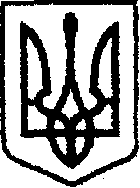 У К Р А Ї Н Ачернігівська обласна державна адміністраціяУПРАВЛІННЯ  КАПІТАЛЬНОГО БУДІВНИЦТВАН А К А ЗПро створення приймальної комісіїУ зв’язку з виробничою необхідністю та для прийняття робіт з поточного середнього ремонтунаказую:Створити комісію для прийняття робіт з поточного середнього ремонту автомобільної дороги комунальної власності по вул.1-й провулок Енергетиків в смтТалалаївка Талалаївського району Чернігівської області.Залучити до складу комісії відповідно до листа Талалаївської селищної ради від 12.08.2019 №527 (за згодою):Залучити до складу комісії:Затвердити склад  комісії згідно з додатком. Контроль за виконанням наказу залишаю за собою.Складкомісії для прийняття робіт з поточного середнього ремонту автомобільної дороги комунальної власності вул.1-й провулок Енергетиків в смтТалалаївка Талалаївського району Чернігівської області..Голова комісії:Члени комісії:від30.09.2019 р.              Чернігів№409Кашку Ф.П.Начальника відділу житлово-комунального господарства Талалаївської селищної радиКринського О.П.Виконроба ПП «Шляхрембуд №17»Привалову О.Я.Головного інженера проекту ВКП ДП "Укрдіпродор"НачальникАндрій ТИШИНАДодаток наказ начальника Управління капітального будівництва обласної державної адміністрації від 30.09.2019 №409Карпенко В.М. Провідний інженер сектору розгляду звернень громадян УКБ Чернігівської ОДА Кашка Ф.П.Начальник відділу житлово-комунального господарства Талалаївської селищної радиНачальник відділу житлово-комунального господарства Талалаївської селищної радиКринський О.П.Виконроб ПП «Шляхрембуд №17»Виконроб ПП «Шляхрембуд №17»Привалова О.Я.Привалова О.Я.Головний інженер проекту ВКП ДП "Укрдіпродор"Приліпко В.А.Провідний інженер відділу технічного контролю автомобільних доріг УКБ Чернігівської ОДАПровідний інженер відділу технічного контролю автомобільних доріг УКБ Чернігівської ОДАЗавідувач сектору розвитку мережі автомобільних доріг  Інна СЕРГІЄНКО   